Połącz z literą i tylko te obrazki, w których nazwach słyszysz głoskę i.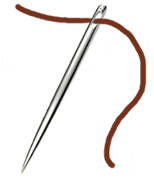 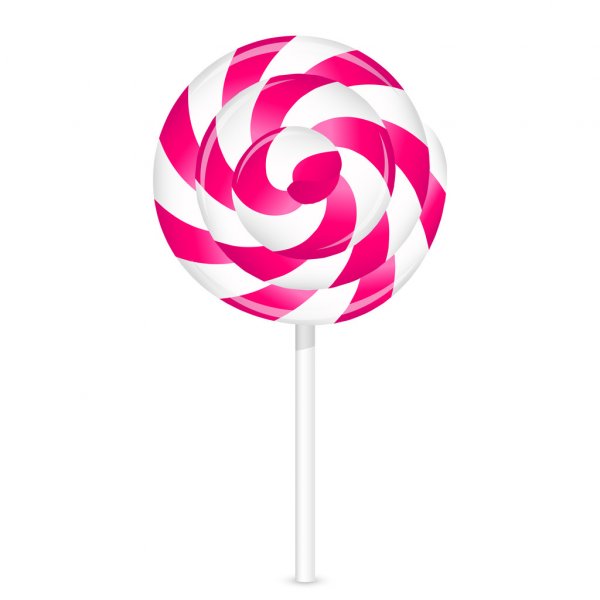 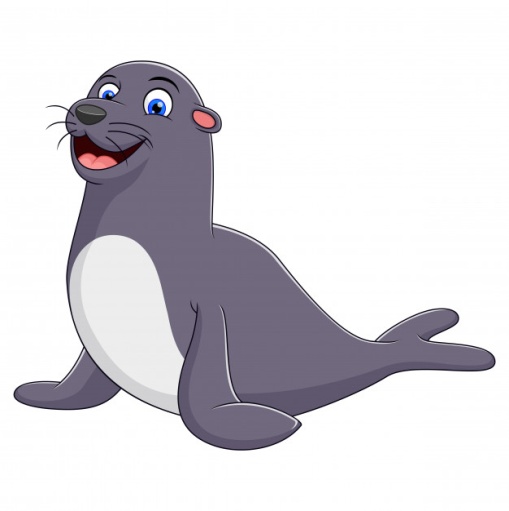 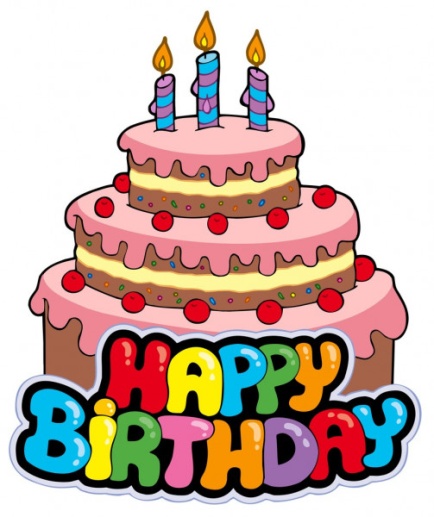 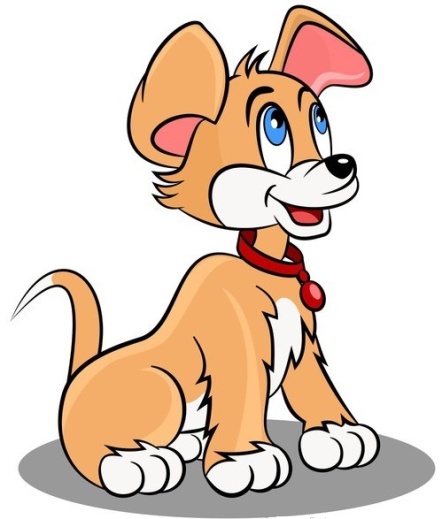 